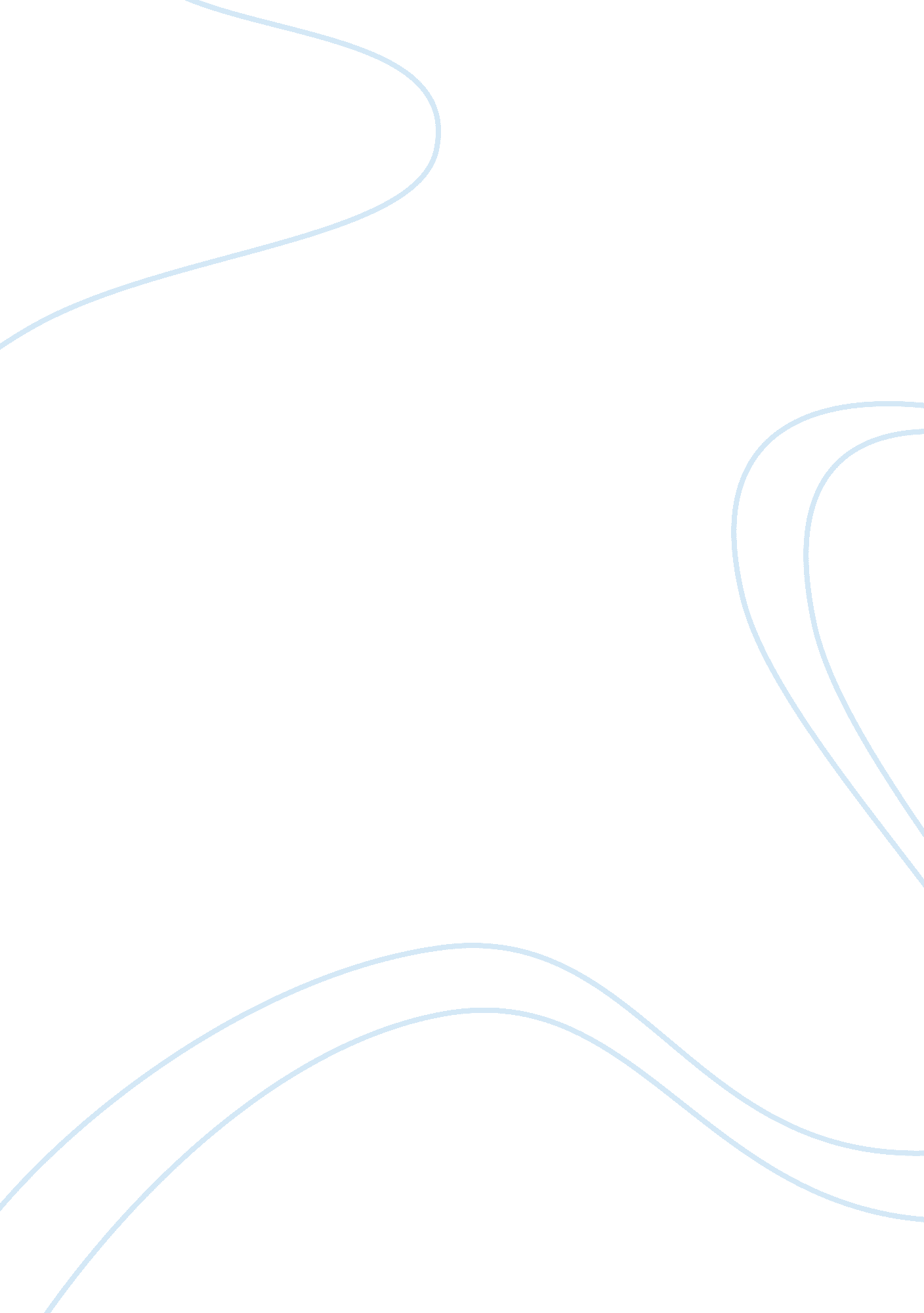 Facts about the 1995 se7en you never knew essay sample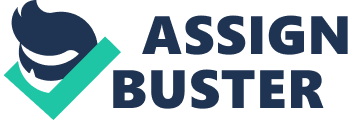 In September 1995, another serial executioner film was discharged starring Brad Pitt – Se7en. Two cops, one going to resign, the other new to the enormous city—sounds about astoundingly buzzword. The executioner has a subject that he takes after. The dull and spooky trailer has lines, for example, “ this wouldn’t have a glad consummation.” The chief had one past film added to his repertoire, which was the third (and minimum top choice) of a film establishment. It didn’t generally indicate much on paper. Be that as it may, onscreen, it was a downplayed artful culmination. The power and imaginativeness of Seven starts and finishes with the miscreant. As Hitchcock stated, “ The more noteworthy the insidiousness, the more noteworthy the film.” John Doe, a perplexing assume if there ever was one, is slaughtering one casualty for each savage sin. The main sense we get of the violence of our executioner is the technique for death in the principal casualty. “ A fat man compelled to eat until the point when his stomach detonates” is the manner by which one of the characters depicts it. As a group of people, after we hear this, we know we’re in for something extremely bent. The second casualty seeps to death in the wake of cutting a pound of tissue out of his own body. Before we get an opportunity to fall into some anticipated example, a third casualty is found, however he is as yet alive. He’s basically cerebrum dead, yet at the same time alive. In the initial three wrongdoings, the commitment, franticness and message of John Doe begin to show up. We start to comprehend him, yet surprisingly more terrible, we start to feel for him. Everybody has been appalled at some moment that a shady resistance legal counselor can get a killer cleared of charges. At the point when a beyond husky individual takes a seat alongside us in an open place, we think about how they let themselves arrive in such a state. We’re disturbed by these individuals. John Doe is nauseated too, yet he’s making a move. He’s taking the disturb and hoisting it to the level of the Old Testament. We say to ourselves, we could never do that. Correct? John Doe’s knowledge and enthusiasm in his ground breaking strategy might be what makes him underhanded, however what makes him an awesome scoundrel is his care and fastidiousness. He cuts his fingertips off with the goal that he won’t leave fingerprints. How curved is it to perpetrate that torment on yourself as opposed to wearing gloves? He visits one of his casualties consistently, tending to his bedsores sufficiently only to shield them from getting tainted and slaughtering him. His understanding is amazing. Something else that adds to his riddle and the intensity of his villainy is that we never observe him murder anybody. The first occasion when we see John Doe (beside looks in a pursuit scene) is the point at which he strolls into the police headquarters to surrender. Starting there on, he’s in cuffs, not a risk. By not seeing him execute any of his casualties, we independently develop mental pictures of him murdering his casualties and these pictures are the host horrendous things we can envision. At long last, a cheerful mischance adds to the credibility of Kevin Spacey playing John Doe. Kevin Spacey was not in the opening credits, and the makers requested that commentators not uncover who played the executioner. In this way, for some motion picture goers, the presence of Kevin Spacey was stunning and to a great degree viable. Successful on the grounds that a meager five weeks previously Seven was discharged, a low-spending film about offenders called The Usual Suspects hit the wide screen. That film had one of the silver screen’s most noteworthy scalawags ever in Keyser Soze, played by Kevin Spacey, who might proceed to win the Oscar a couple of months after the fact for his depiction of Soze. So when Seven turned out, everybody was effortlessly sold that this plain-looking performing artist could be the exemplification of wickedness. There’s considerably more to the film Seven than the lowlife, however. The throwing is great. Brad Pitt as a cop who gets disappointed when he needs to think, Morgan Freeman as the held cop who contains everything inside, Gwyneth Paltrow as the spouse who simply needs to be anyplace else. Indeed, even the minor on-screen characters take their specialty to the following level. Leland Orser, the man who was compelled to kill the hooker, didn’t rest for three days before his scene and just before shooting, he started to hyperventilate. Michael Reid MacKey, the sloth casualty, weighed 96 pounds when he tried out for the part. Fincher tongue in cheek requesting that he lose 6 pounds. He did and he did this for a section in which he doesn’t have a line. The two parts are little, however neither one of the characters escapes effortlessly from the memory. References: Seven (1995 film) – Wikipedia | 1974 movie Godfather part 2 – An analysis 